«Мир в поисках безопасности»7 сентября 2023 года сотрудник отдела текущих периодических и новых поступлений Национальной библиотеки РД им. Р. Гамзатова Хадижат Рабаданова, провела выездное мероприятие в рамках Дня солидарности в борьбе с терроризмом.Мероприятие проходило в здании ГБУ РД «Дом дружбы» Администрации Главы и Правительства Республики Дагестан, и в нем участвовали учащиеся 5 класса СОШ № 14 г. Махачкалы. Х. Рабаданова рассказала школьникам о проблеме терроризма и непримиримой борьбе с ним. Терроризм – одна из самых главных проблем мирового масштаба. Он относится к числу самых опасных и трудно прогнозируемых явлений современности и приобретает всё более разнообразные формы и угрожающие масштабы, сеет страх и формирует чувство грозной опасности.Дата Дня солидарности в борьбе с терроризмом связана с одним из наиболее трагичных событий: террористическим актом в школе №1 Беслана в 2004 году.1 сентября во время праздничной линейки на школу напали террористы. Здание школы, где удерживали заложников, было заминировано. События развивались в течение трех дней. 3 сентября произошел штурм здания. В результате теракта погибло 333 человека, из которых 186 — дети.Террористический акт это действие , направленное на устрашение мирных людей. Боевики взрывают дома со спящими людьми, как это было в Москве, Буйнакске, Каспийске, Волгодонске и других городах России. Террористы захватывают больницы, детские сады, театры, как это было в Театральном центре на Дубровке.В рамках просветительской беседы Х. Рабаданова рассказала учащимся о Героях России – М. Нурбагандове и Н. Гаджимагомедове и об их подвигах. «Работайте братья!» - последние слова М. Нурбагандова, стали девизом для бойцов, сражавшихся в Донбасе и Сирии и завещанием силовикам всей России.Х. Рабаданова ознакомила присутствующих с выставкой периодических изданий, под названием «Мир в поисках безопасности».Х. Рабаданова, главный библиотекарь отдела текущих периодических и новых поступлений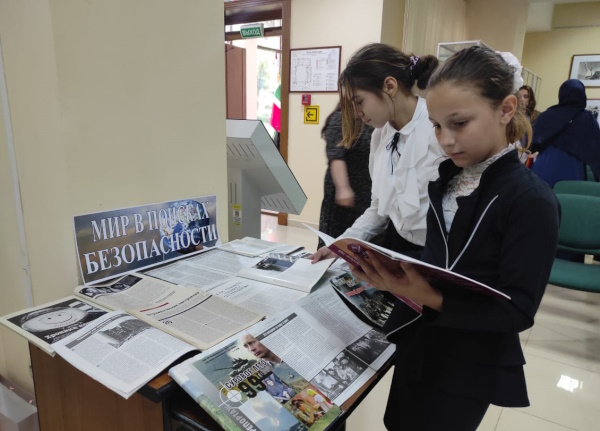 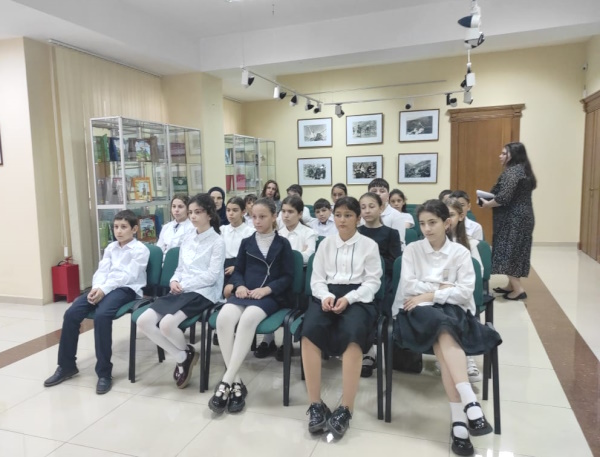 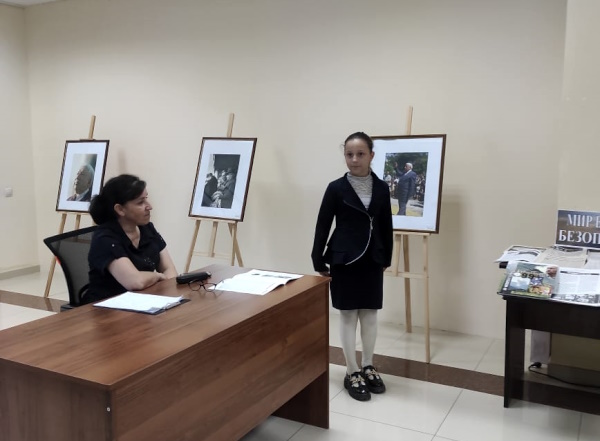 